Nuclear Data SectionInternational Atomic Energy AgencyP.O.Box 100, A-1400 Vienna, AustriaMemo CP-D/1026Date:		6 October 2021To:		DistributionFrom:		N. OtsukaSubject:		Wrong use of MONIT-ERRAn error budget table of measured cross sections usually summarizes fractional (%) uncertainties of the measured quantity. However, a number of recent activation cross section articles from India give them in the absolute unit (b):Example: I.Pasha+,J,JRN,320,561,2019 (EXFOR 33129)The authors used the 197Au(n,2n)196Au cross section σM=2.160±0.0198 b (0.92%). 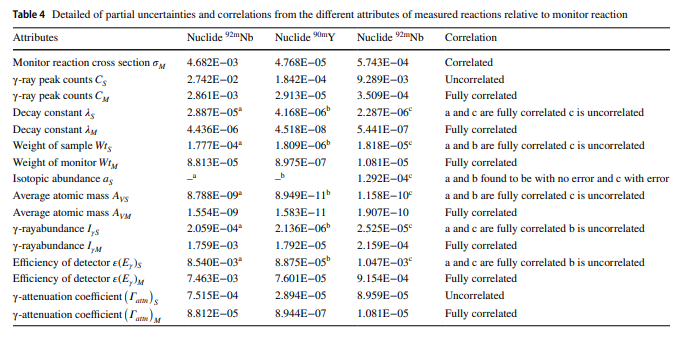 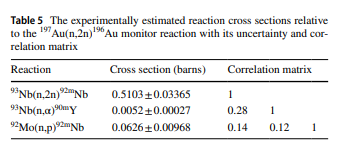 Table 4 does not explain the unit of the uncertainties(!). The ratios of the “Monitor reaction cross section σM” values to the cross section values in Table 5 are 0.92% for all three reactions (e.g., 4.682E-03/0.5103), and we can infer that the first line of Table 4 is not for the uncertainty in the monitor cross section but for the uncertainty in the measured cross section due to the uncertainty in the monitor cross section.The uncertainty values in the first line of Table 4were coded under MONIT-ERR in a draft of the EXFOR entry. But this is wrong since this heading is for “Error in normalization value” according to Dictionary 24. (N.B. “error” should read “uncertainty” in the current nomenclature in metrology.). I believe this entry must be revised.Example/1/ Current 33129.002 (incorrect):SUBENT        33129002   20191113BIB                  3         18REACTION   (41-NB-93(N,2N)41-NB-92-M,,SIG)…ERR-ANALYS (ERR-T) Total uncertainty           (MONIT-ERR) Uncertainty in monitor cross section…COMMON              16          9MONIT      MONIT-ERR  B          B           2.160       4.682E-03ENDCOMMON            9/2/ /1/ must be corrected to:SUBENT        33129002   20191113BIB                  3         18REACTION   (41-NB-93(N,2N)41-NB-92-M,,SIG)…ERR-ANALYS (ERR-T) Total uncertainty           (MONIT-ERR) Uncertainty in monitor cross section…COMMON              16          9MONIT      MONIT-ERR  B          B           2.160      0.0198    ENDCOMMON            9/3/ or alternatively corrected to:SUBENT        33129002   20191113BIB                  3         18REACTION   (41-NB-93(N,2N)41-NB-92-M,,SIG)…ERR-ANALYS (ERR-T) Total uncertainty           (ERR-1) Uncertainty due to monitor cross section…COMMON              16          9MONIT      ERR-1      B          B          2.160       4.682E-03 ENDCOMMON            9The partial uncertainty ERR-1 etc. in the absolute unit is unusual, but this is what the authors report.The monitor value is always proportional to the measured quantity (c.f. LEXFOR Standards). It means the ratio of the absolute MONIT-ERR value (e,g, in barn) to MONIT value always gives the partial uncertainty of the measured quantity in %. In the other words, the absolute MONIT-ERR value gives the information on the uncertainty of the measured quantity only when the MONIT value is coded together. I suggest that the absolute MONIT-ERR value is coded only when the MONIT value is coded together.I checked the EXFOR entries compiling the activation cross sections from Indian published in 2015 and later. I found the four entries (33114, 33117, 33129, 33141) use MONIT-ERR for the partial uncertainty in the measured cross section wrongly, and proposed corrections are summarized in the appendix of this memo.Distribution:a.koning@iaea.orgabhihere@gmail.comaloks279@gmail.combknayak@barc.gov.indaniela.foligno@oecd-nea.orgdbrown@bnl.govdraj@barc.gov.inexfor@oecd-nea.orgfukahori.tokio@jaea.go.jpganesan555@gmail.comgezg@ciae.ac.cniwamoto.osamu@jaea.go.jpjmwang@ciae.ac.cnkaltchenko@kinr.kiev.uakimdh@kaeri.re.krkimura.atsushi04@jaea.go.jpl.vrapcenjak@iaea.orgmanuel.bossant@oecd-nea.orgmasaaki@nucl.sci.hokudai.ac.jpmichael.fleming@oecd-nea.orgmmarina@ippe.runicolas.soppera@oecd-nea.orgn.otsuka@iaea.orgnrdc@jcprg.orgodsurenn@gmail.comogritzay@ukr.netogrudzevich@ippe.ruotto.schwerer@aon.atpikulina@expd.vniief.rupritychenko@bnl.govscyang@kaeri.re.krselyankina@expd.vniief.rusonzogni@bnl.govstakacs@atomki.mta.hustanislav.hlavac@savba.sksv.dunaeva@gmail.comtada@nucl.sci.hokudai.ac.jptaova@expd.vniief.rutarkanyi@atomki.huvvvarlamov@gmail.comv.zerkin@iaea.orgvidyathakur@yahoo.co.invsemkova@inrne.bas.bgyolee@kaeri.re.krzholdybayev@inp.kzAppendix: Proposed corrections to four EXFOR entries compiling activation cross sections from IndiaSubentry ENDATAMONIT-ERRWrong(ratio, %)MONITMONIT-ERRCorrect(ratio, %)Proposed correctionsSubentry MEVBB(ratio, %)BB(ratio, %)Proposed corrections33114.0020.616.720E-033.823E-050.570.148880.000850.57Use MONIT(-ERR)=148.88+/-0.85 mb33114.0021.057.960E+004.620E-020.580.112720.000650.58Use MONIT(-ERR)=112.72+/-0.65 mb33117.00211.982.358E-011.870E-027.930.1530.01227.97Use MONIT(-ERR)=0.1530+/-0.0122 b33117.00215.757.301E-012.710E-023.710.05650.0023.54Use MONIT(-ERR)=0.0565+/-0.002 b33129.00214.785.103E-014.682E-030.922.160.01980.92Use MONIT(-ERR)=2.160+/-0.0198 b33129.00314.785.200E-034.768E-050.922.160.01980.92Use MONIT(-ERR)=2.160+/-0.0198 b33129.00414.786.260E-025.743E-040.922.160.01980.92Use MONIT(-ERR)=2.160+/-0.0198 b33141.00213.522.570E-021.995E-040.780.12546?Delete MONIT-ERR (not in the article)33141.00313.521.790E-021.827E-041.020.12546?Delete MONIT-ERR (not in the article)